النتيجة النهائية للعام الدراسي 2011-2012ملاحظة : هذه النتيجة لاتعتبر وثيقة رسمية                                    النتيجة  النتيجة النهائية للعام الدراسي 2011-2012ملاحظة : هذه النتيجة لاتعتبر وثيقة رسمية                              النتيجة  النتيجة النهائية للعام الدراسي 2011-2012ملاحظة : هذه النتيجة لاتعتبر وثيقة رسمية                                    النتيجة  النتيجة النهائية للعام الدراسي 2011-2012ملاحظة : هذه النتيجة لاتعتبر وثيقة رسمية                              النتيجة  النتيجة النهائية للعام الدراسي 2011-2012ملاحظة : هذه النتيجة لاتعتبر وثيقة رسمية                                    النتيجة  النتيجة النهائية للعام الدراسي 2011-2012ملاحظة : هذه النتيجة لاتعتبر وثيقة رسمية                              النتيجة  النتيجة النهائية للعام الدراسي 2011-2012ملاحظة : هذه النتيجة لاتعتبر وثيقة رسمية                                    النتيجة  النتيجة النهائية للعام الدراسي 2011-2012ملاحظة : هذه النتيجة لاتعتبر وثيقة رسمية                              النتيجة  النتيجة النهائية للعام الدراسي 2011-2012ملاحظة : هذه النتيجة لاتعتبر وثيقة رسمية                                    النتيجة  النتيجة النهائية للعام الدراسي 2011-2012ملاحظة : هذه النتيجة لاتعتبر وثيقة رسمية                              النتيجة  النتيجة النهائية للعام الدراسي 2011-2012ملاحظة : هذه النتيجة لاتعتبر وثيقة رسمية                                    النتيجة  النتيجة النهائية للعام الدراسي 2011-2012ملاحظة : هذه النتيجة لاتعتبر وثيقة رسمية                              النتيجة  النتيجة النهائية للعام الدراسي 2011-2012ملاحظة : هذه النتيجة لاتعتبر وثيقة رسمية                                    النتيجة  النتيجة النهائية للعام الدراسي 2011-2012ملاحظة : هذه النتيجة لاتعتبر وثيقة رسمية                              النتيجة  النتيجة النهائية للعام الدراسي 2011-2012ملاحظة : هذه النتيجة لاتعتبر وثيقة رسمية                                    النتيجة  النتيجة النهائية للعام الدراسي 2011-2012ملاحظة : هذه النتيجة لاتعتبر وثيقة رسمية                              النتيجة  النتيجة النهائية للعام الدراسي 2011-2012ملاحظة : هذه النتيجة لاتعتبر وثيقة رسمية                                    النتيجة  النتيجة النهائية للعام الدراسي 2011-2012ملاحظة : هذه النتيجة لاتعتبر وثيقة رسمية                              النتيجة  النتيجة النهائية للعام الدراسي 2011-2012ملاحظة : هذه النتيجة لاتعتبر وثيقة رسمية                                    النتيجة  النتيجة النهائية للعام الدراسي 2011-2012ملاحظة : هذه النتيجة لاتعتبر وثيقة رسمية                              النتيجة  النتيجة النهائية للعام الدراسي 2011-2012ملاحظة : هذه النتيجة لاتعتبر وثيقة رسمية                                    النتيجة  النتيجة النهائية للعام الدراسي 2011-2012ملاحظة : هذه النتيجة لاتعتبر وثيقة رسمية                              النتيجة  النتيجة النهائية للعام الدراسي 2011-2012ملاحظة : هذه النتيجة لاتعتبر وثيقة رسمية                                    النتيجة  النتيجة النهائية للعام الدراسي 2011-2012ملاحظة : هذه النتيجة لاتعتبر وثيقة رسمية                              النتيجة  النتيجة النهائية للعام الدراسي 2011-2012ملاحظة : هذه النتيجة لاتعتبر وثيقة رسمية                                    النتيجة  النتيجة النهائية للعام الدراسي 2011-2012ملاحظة : هذه النتيجة لاتعتبر وثيقة رسمية                              النتيجة  النتيجة النهائية للعام الدراسي 2011-2012ملاحظة : هذه النتيجة لاتعتبر وثيقة رسمية                                    النتيجة  النتيجة النهائية للعام الدراسي 2011-2012ملاحظة : هذه النتيجة لاتعتبر وثيقة رسمية                              النتيجة  النتيجة النهائية للعام الدراسي 2011-2012ملاحظة : هذه النتيجة لاتعتبر وثيقة رسمية                                    النتيجة  النتيجة النهائية للعام الدراسي 2011-2012ملاحظة : هذه النتيجة لاتعتبر وثيقة رسمية                              النتيجة  النتيجة النهائية للعام الدراسي 2011-2012ملاحظة : هذه النتيجة لاتعتبر وثيقة رسمية                                    النتيجة  النتيجة النهائية للعام الدراسي 2011-2012ملاحظة : هذه النتيجة لاتعتبر وثيقة رسمية                              النتيجة  النتيجة النهائية للعام الدراسي 2011-2012ملاحظة : هذه النتيجة لاتعتبر وثيقة رسمية                                    النتيجة  النتيجة النهائية للعام الدراسي 2011-2012ملاحظة : هذه النتيجة لاتعتبر وثيقة رسمية                              النتيجة  النتيجة النهائية للعام الدراسي 2011-2012ملاحظة : هذه النتيجة لاتعتبر وثيقة رسمية                                    النتيجة  النتيجة النهائية للعام الدراسي 2011-2012ملاحظة : هذه النتيجة لاتعتبر وثيقة رسمية                              النتيجة  النتيجة النهائية للعام الدراسي 2011-2012ملاحظة : هذه النتيجة لاتعتبر وثيقة رسمية                                    النتيجة  النتيجة النهائية للعام الدراسي 2011-2012ملاحظة : هذه النتيجة لاتعتبر وثيقة رسمية                              النتيجة  النتيجة النهائية للعام الدراسي 2011-2012ملاحظة : هذه النتيجة لاتعتبر وثيقة رسمية                                    النتيجة  النتيجة النهائية للعام الدراسي 2011-2012ملاحظة : هذه النتيجة لاتعتبر وثيقة رسمية                              النتيجة  النتيجة النهائية للعام الدراسي 2011-2012ملاحظة : هذه النتيجة لاتعتبر وثيقة رسمية                                    النتيجة  النتيجة النهائية للعام الدراسي 2011-2012ملاحظة : هذه النتيجة لاتعتبر وثيقة رسمية                              النتيجة  النتيجة النهائية للعام الدراسي 2011-2012ملاحظة : هذه النتيجة لاتعتبر وثيقة رسمية                                    النتيجة  النتيجة النهائية للعام الدراسي 2011-2012ملاحظة : هذه النتيجة لاتعتبر وثيقة رسمية                              النتيجة  النتيجة النهائية للعام الدراسي 2011-2012ملاحظة : هذه النتيجة لاتعتبر وثيقة رسمية                                    النتيجة  النتيجة النهائية للعام الدراسي 2011-2012ملاحظة : هذه النتيجة لاتعتبر وثيقة رسمية                              النتيجة  النتيجة النهائية للعام الدراسي 2011-2012ملاحظة : هذه النتيجة لاتعتبر وثيقة رسمية                                    النتيجة  النتيجة النهائية للعام الدراسي 2011-2012ملاحظة : هذه النتيجة لاتعتبر وثيقة رسمية                              النتيجة  النتيجة النهائية للعام الدراسي 2011-2012ملاحظة : هذه النتيجة لاتعتبر وثيقة رسمية                                    النتيجة  النتيجة النهائية للعام الدراسي 2011-2012ملاحظة : هذه النتيجة لاتعتبر وثيقة رسمية                              النتيجة  النتيجة النهائية للعام الدراسي 2011-2012ملاحظة : هذه النتيجة لاتعتبر وثيقة رسمية                                    النتيجة  النتيجة النهائية للعام الدراسي 2011-2012ملاحظة : هذه النتيجة لاتعتبر وثيقة رسمية                              النتيجة  النتيجة النهائية للعام الدراسي 2011-2012ملاحظة : هذه النتيجة لاتعتبر وثيقة رسمية                                    النتيجة  النتيجة النهائية للعام الدراسي 2011-2012ملاحظة : هذه النتيجة لاتعتبر وثيقة رسمية                              النتيجة  النتيجة النهائية للعام الدراسي 2011-2012ملاحظة : هذه النتيجة لاتعتبر وثيقة رسمية                                    النتيجة  النتيجة النهائية للعام الدراسي 2011-2012ملاحظة : هذه النتيجة لاتعتبر وثيقة رسمية                              النتيجة  النتيجة النهائية للعام الدراسي 2011-2012ملاحظة : هذه النتيجة لاتعتبر وثيقة رسمية                                    النتيجة  النتيجة النهائية للعام الدراسي 2011-2012ملاحظة : هذه النتيجة لاتعتبر وثيقة رسمية                              النتيجة  النتيجة النهائية للعام الدراسي 2011-2012ملاحظة : هذه النتيجة لاتعتبر وثيقة رسمية                                    النتيجة  النتيجة النهائية للعام الدراسي 2011-2012ملاحظة : هذه النتيجة لاتعتبر وثيقة رسمية                              النتيجة  النتيجة النهائية للعام الدراسي 2011-2012ملاحظة : هذه النتيجة لاتعتبر وثيقة رسمية                                    النتيجة  النتيجة النهائية للعام الدراسي 2011-2012ملاحظة : هذه النتيجة لاتعتبر وثيقة رسمية                              النتيجة  النتيجة النهائية للعام الدراسي 2011-2012ملاحظة : هذه النتيجة لاتعتبر وثيقة رسمية                                    النتيجة  النتيجة النهائية للعام الدراسي 2011-2012ملاحظة : هذه النتيجة لاتعتبر وثيقة رسمية                              النتيجة  النتيجة النهائية للعام الدراسي 2011-2012ملاحظة : هذه النتيجة لاتعتبر وثيقة رسمية                                    النتيجة  النتيجة النهائية للعام الدراسي 2011-2012ملاحظة : هذه النتيجة لاتعتبر وثيقة رسمية                              النتيجة  النتيجة النهائية للعام الدراسي 2011-2012ملاحظة : هذه النتيجة لاتعتبر وثيقة رسمية                                    النتيجة  النتيجة النهائية للعام الدراسي 2011-2012ملاحظة : هذه النتيجة لاتعتبر وثيقة رسمية                              النتيجة  النتيجة النهائية للعام الدراسي 2011-2012ملاحظة : هذه النتيجة لاتعتبر وثيقة رسمية                                    النتيجة  النتيجة النهائية للعام الدراسي 2011-2012ملاحظة : هذه النتيجة لاتعتبر وثيقة رسمية                              النتيجة  النتيجة النهائية للعام الدراسي 2011-2012ملاحظة : هذه النتيجة لاتعتبر وثيقة رسمية                                    النتيجة  النتيجة النهائية للعام الدراسي 2011-2012ملاحظة : هذه النتيجة لاتعتبر وثيقة رسمية                              النتيجة  النتيجة النهائية للعام الدراسي 2011-2012ملاحظة : هذه النتيجة لاتعتبر وثيقة رسمية                                    النتيجة  النتيجة النهائية للعام الدراسي 2011-2012ملاحظة : هذه النتيجة لاتعتبر وثيقة رسمية                              النتيجة  النتيجة النهائية للعام الدراسي 2011-2012ملاحظة : هذه النتيجة لاتعتبر وثيقة رسمية                                    النتيجة  النتيجة النهائية للعام الدراسي 2011-2012ملاحظة : هذه النتيجة لاتعتبر وثيقة رسمية                              النتيجة  النتيجة النهائية للعام الدراسي 2011-2012ملاحظة : هذه النتيجة لاتعتبر وثيقة رسمية                                    النتيجة  النتيجة النهائية للعام الدراسي 2011-2012ملاحظة : هذه النتيجة لاتعتبر وثيقة رسمية                              النتيجة  النتيجة النهائية للعام الدراسي 2011-2012ملاحظة : هذه النتيجة لاتعتبر وثيقة رسمية                                    النتيجة  النتيجة النهائية للعام الدراسي 2011-2012ملاحظة : هذه النتيجة لاتعتبر وثيقة رسمية                              النتيجة  النتيجة النهائية للعام الدراسي 2011-2012ملاحظة : هذه النتيجة لاتعتبر وثيقة رسمية                                    النتيجة  النتيجة النهائية للعام الدراسي 2011-2012ملاحظة : هذه النتيجة لاتعتبر وثيقة رسمية                              النتيجة  النتيجة النهائية للعام الدراسي 2011-2012ملاحظة : هذه النتيجة لاتعتبر وثيقة رسمية                                    النتيجة  النتيجة النهائية للعام الدراسي 2011-2012ملاحظة : هذه النتيجة لاتعتبر وثيقة رسمية                              النتيجة  النتيجة النهائية للعام الدراسي 2011-2012ملاحظة : هذه النتيجة لاتعتبر وثيقة رسمية                                    النتيجة  النتيجة النهائية للعام الدراسي 2011-2012ملاحظة : هذه النتيجة لاتعتبر وثيقة رسمية                              النتيجة  النتيجة النهائية للعام الدراسي 2011-2012ملاحظة : هذه النتيجة لاتعتبر وثيقة رسمية                                    النتيجة  النتيجة النهائية للعام الدراسي 2011-2012ملاحظة : هذه النتيجة لاتعتبر وثيقة رسمية                              النتيجة  النتيجة النهائية للعام الدراسي 2011-2012ملاحظة : هذه النتيجة لاتعتبر وثيقة رسمية                                    النتيجة  النتيجة النهائية للعام الدراسي 2011-2012ملاحظة : هذه النتيجة لاتعتبر وثيقة رسمية                              النتيجة  النتيجة النهائية للعام الدراسي 2011-2012ملاحظة : هذه النتيجة لاتعتبر وثيقة رسمية                                    النتيجة  النتيجة النهائية للعام الدراسي 2011-2012ملاحظة : هذه النتيجة لاتعتبر وثيقة رسمية                              النتيجة  النتيجة النهائية للعام الدراسي 2011-2012ملاحظة : هذه النتيجة لاتعتبر وثيقة رسمية                                    النتيجة  النتيجة النهائية للعام الدراسي 2011-2012ملاحظة : هذه النتيجة لاتعتبر وثيقة رسمية                              النتيجة  النتيجة النهائية للعام الدراسي 2011-2012ملاحظة : هذه النتيجة لاتعتبر وثيقة رسمية                                    النتيجة  النتيجة النهائية للعام الدراسي 2011-2012ملاحظة : هذه النتيجة لاتعتبر وثيقة رسمية                              النتيجة  النتيجة النهائية للعام الدراسي 2011-2012ملاحظة : هذه النتيجة لاتعتبر وثيقة رسمية                                    النتيجة  النتيجة النهائية للعام الدراسي 2011-2012ملاحظة : هذه النتيجة لاتعتبر وثيقة رسمية                              النتيجة  النتيجة النهائية للعام الدراسي 2011-2012ملاحظة : هذه النتيجة لاتعتبر وثيقة رسمية                                    النتيجة  النتيجة النهائية للعام الدراسي 2011-2012ملاحظة : هذه النتيجة لاتعتبر وثيقة رسمية                              النتيجة  النتيجة النهائية للعام الدراسي 2011-2012ملاحظة : هذه النتيجة لاتعتبر وثيقة رسمية                                    النتيجة  النتيجة النهائية للعام الدراسي 2011-2012ملاحظة : هذه النتيجة لاتعتبر وثيقة رسمية                              النتيجة  النتيجة النهائية للعام الدراسي 2011-2012ملاحظة : هذه النتيجة لاتعتبر وثيقة رسمية                                    النتيجة  النتيجة النهائية للعام الدراسي 2011-2012ملاحظة : هذه النتيجة لاتعتبر وثيقة رسمية                              النتيجة  جامعة ديالىكلية التربية للعلوم  الصرفةقسم الحاسوب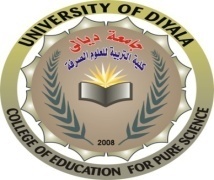 اسم الطالب :احلام عباس فيحانالمرحلة :  الثالثةالدراسة :        الصباحية           الدور : الاولاسم المادةالتقديراسم المادةالتقديرمترجماتجيداحصاء متوسطرسوم متوسطارشاد تربويجيد جدامعمارية متوسطانترنتمقبولذكاء اصطناعيمقبولهندسة برمجياتمقبول بقرارطرائق تدريسجيدجامعة ديالىكلية التربية للعلوم  الصرفةقسم الحاسوب33اسم الطالب :الاء صالح مهدي المرحلة :  الثالثةالدراسة :     الصباحية            الدور : الاولاسم المادةالتقديراسم المادةالتقديرمترجماتمتوسطاحصاء متوسطرسوم متوسطارشاد تربويجيدمعمارية مقبولانترنتمقبولذكاء اصطناعيمقبولهندسة برمجياتمقبول بقرارطرائق تدريسجيدجامعة ديالىكلية التربية للعلوم  الصرفةقسم الحاسوباسم الطالب :احمد عبدالكريم ابراهيمالمرحلة :  الثالثةالدراسة :        الصباحية           الدور : الاولاسم المادةالتقديراسم المادةالتقديرمترجماتمقبولاحصاء ضعيفرسوم مقبولارشاد تربويمتوسطمعمارية مقبولانترنتضعيفذكاء اصطناعيضعيفهندسة برمجياتمقبولطرائق تدريسمقبولجامعة ديالىكلية التربية للعلوم  الصرفةقسم الحاسوباسم الطالب :احمد باسم صالحالمرحلة :  الثالثةالدراسة :     الصباحية            الدور : الاولاسم المادةالتقديراسم المادةالتقديرمترجماتجيداحصاء متوسطرسوم متوسطارشاد تربويمتوسطمعمارية مقبولانترنتمقبول بقرارذكاء اصطناعيمتوسطهندسة برمجياتمقبولطرائق تدريسمتوسطجامعة ديالىكلية التربية للعلوم  الصرفةقسم الحاسوباسم الطالب :اسامه سعدي صالحالمرحلة :  الثالثةالدراسة :        الصباحية           الدور : الاولاسم المادةالتقديراسم المادةالتقديرمترجماتضعيفاحصاء ضعيفرسوم ضعيفارشاد تربويضعيفمعمارية ضعيفانترنتضعيفذكاء اصطناعيضعيفهندسة برمجياتضعيفطرائق تدريسمتوسطجامعة ديالىكلية التربية للعلوم  الصرفةقسم الحاسوباسم الطالب :احمد وليد حسنالمرحلة :  الثالثةالدراسة :     الصباحية            الدور : الاولاسم المادةالتقديراسم المادةالتقديرمترجماتمقبولاحصاء مقبولرسوم متوسطارشاد تربويجيدمعمارية متوسطانترنتمتوسطذكاء اصطناعيمقبول بقرارهندسة برمجياتمقبولطرائق تدريسجيدجامعة ديالىكلية التربية للعلوم  الصرفةقسم الحاسوباسم الطالب :ايفان قدوري صالحالمرحلة :  الثالثةالدراسة :        الصباحية           الدور : الاولاسم المادةالتقديراسم المادةالتقديرمترجماتمتوسطاحصاء متوسطرسوم متوسطارشاد تربويجيد جدامعمارية جيدانترنتمقبول بقرارذكاء اصطناعيمتوسطهندسة برمجياتمقبولطرائق تدريسمتوسطجامعة ديالىكلية التربية للعلوم  الصرفةقسم الحاسوباسم الطالب :انفال وهاب احمدالمرحلة :  الثالثةالدراسة :     الصباحية            الدور : الاولاسم المادةالتقديراسم المادةالتقديرمترجماتجيداحصاء متوسطرسوم مقبولارشاد تربويامتيازمعمارية مقبولانترنتمقبول بقرارذكاء اصطناعيمقبولهندسة برمجياتمقبولطرائق تدريسجيدجامعة ديالىكلية التربية للعلوم  الصرفةقسم الحاسوباسم الطالب :ايناس طه ياسينالمرحلة :  الثالثةالدراسة :        الصباحية           الدور : الاولاسم المادةالتقديراسم المادةالتقديرمترجماتجيداحصاء مقبولرسوم متوسطارشاد تربويجيد جدامعمارية جيدانترنتمتوسطذكاء اصطناعيمتوسطهندسة برمجياتمقبولطرائق تدريسجيدجامعة ديالىكلية التربية للعلوم  الصرفةقسم الحاسوباسم الطالب :ايمان جامل رحيمالمرحلة :  الثالثةالدراسة :     الصباحية            الدور : الاولاسم المادةالتقديراسم المادةالتقديرمترجماتجيداحصاء مقبولرسوم متوسطارشاد تربويامتيازمعمارية جيدانترنتمتوسطذكاء اصطناعيمتوسطهندسة برمجياتجيدطرائق تدريسجيدجامعة ديالىكلية التربية للعلوم  الصرفةقسم الحاسوباسم الطالب :حسام فائق طهالمرحلة :  الثالثةالدراسة :        الصباحية           الدور : الاولاسم المادةالتقديراسم المادةالتقديرمترجماتمقبولاحصاء مقبولرسوم ضعيفارشاد تربويمقبولمعمارية ضعيفانترنتضعيفذكاء اصطناعيضعيفهندسة برمجياتضعيفطرائق تدريسمتوسطجامعة ديالىكلية التربية للعلوم  الصرفةقسم الحاسوباسم الطالب :تبارك محمود خليفهالمرحلة :  الثالثةالدراسة :     الصباحية            الدور : الاولاسم المادةالتقديراسم المادةالتقديرمترجماتمتوسطاحصاء متوسطرسوم متوسطارشاد تربويامتيازمعمارية متوسطانترنتمقبولذكاء اصطناعيمتوسطهندسة برمجياتمتوسططرائق تدريسمتوسطجامعة ديالىكلية التربية للعلوم  الصرفةقسم الحاسوباسم الطالب :حسين كريم مطشرالمرحلة :  الثالثةالدراسة :        الصباحية           الدور : الاولاسم المادةالتقديراسم المادةالتقديرمترجماتجيداحصاء متوسطرسوم متوسطارشاد تربويجيدمعمارية متوسطانترنتمقبولذكاء اصطناعيجيدهندسة برمجياتمقبول بقرارطرائق تدريسمتوسطجامعة ديالىكلية التربية للعلوم  الصرفةقسم الحاسوباسم الطالب :حسين حافظ طهالمرحلة :  الثالثةالدراسة :     الصباحية            الدور : الاولاسم المادةالتقديراسم المادةالتقديرمترجماتمقبولاحصاء مقبولرسوم ضعيفارشاد تربويمقبولمعمارية مقبولانترنتضعيفذكاء اصطناعيضعيفهندسة برمجياتمقبولطرائق تدريسمقبولجامعة ديالىكلية التربية للعلوم  الصرفةقسم الحاسوباسم الطالب :رسل ثامر معروفالمرحلة :  الثالثةالدراسة :        الصباحية           الدور : الاولاسم المادةالتقديراسم المادةالتقديرمترجماتجيد جدااحصاء مقبولرسوم جيدارشاد تربويامتيازمعمارية جيدانترنتمتوسطذكاء اصطناعيجيد جداهندسة برمجياتمقبولطرائق تدريسجيدجامعة ديالىكلية التربية للعلوم  الصرفةقسم الحاسوباسم الطالب :رؤى علاء الدين نوريالمرحلة :  الثالثةالدراسة :     الصباحية            الدور : الاولاسم المادةالتقديراسم المادةالتقديرمترجماتجيداحصاء متوسطرسوم جيدارشاد تربويامتيازمعمارية متوسطانترنتمقبولذكاء اصطناعيمتوسطهندسة برمجياتمقبولطرائق تدريسجيدجامعة ديالىكلية التربية للعلوم  الصرفةقسم الحاسوباسم الطالب :رشا صكبان عباسالمرحلة :  الثالثةالدراسة :        الصباحية           الدور : الاولاسم المادةالتقديراسم المادةالتقديرمترجماتمقبولاحصاء مقبولرسوم مقبولارشاد تربويجيدمعمارية مقبولانترنتضعيفذكاء اصطناعيمقبولهندسة برمجياتضعيفطرائق تدريسجيدجامعة ديالىكلية التربية للعلوم  الصرفةقسم الحاسوباسم الطالب :رشا صالح محمدالمرحلة :  الثالثةالدراسة :     الصباحية            الدور : الاولاسم المادةالتقديراسم المادةالتقديرمترجماتمتوسطاحصاء مقبولرسوم مقبولارشاد تربويجيد جدامعمارية مقبولانترنتمقبولذكاء اصطناعيمقبول بقرارهندسة برمجياتمقبول بقرارطرائق تدريسمتوسطجامعة ديالىكلية التربية للعلوم  الصرفةقسم الحاسوباسم الطالب :زينب ناظم سلمانالمرحلة :  الثالثةالدراسة :        الصباحية           الدور : الاولاسم المادةالتقديراسم المادةالتقديرمترجماتمتوسطاحصاء متوسطرسوم متوسطارشاد تربويجيدمعمارية متوسطانترنتمقبولذكاء اصطناعيجيدهندسة برمجياتمقبولطرائق تدريسجيدجامعة ديالىكلية التربية للعلوم  الصرفةقسم الحاسوباسم الطالب :زهراء جعفر موسى المرحلة :  الثالثةالدراسة :     الصباحية            الدور : الاولاسم المادةالتقديراسم المادةالتقديرمترجماتجيد جدااحصاء متوسطرسوم جيد جداارشاد تربويجيد جدامعمارية جيد جداانترنتجيدذكاء اصطناعيجيد جداهندسة برمجياتمتوسططرائق تدريسمتوسطجامعة ديالىكلية التربية للعلوم  الصرفةقسم الحاسوباسم الطالب :زينه جواد كاظمالمرحلة :  الثالثةالدراسة :        الصباحية           الدور : الاولاسم المادةالتقديراسم المادةالتقديرمترجماتمقبولاحصاء متوسطرسوم متوسطارشاد تربويجيد جدامعمارية متوسطانترنتمقبولذكاء اصطناعيمتوسطهندسة برمجياتمقبولطرائق تدريسمتوسطجامعة ديالىكلية التربية للعلوم  الصرفةقسم الحاسوباسم الطالب :زينب يوسف نعمهالمرحلة :  الثالثةالدراسة :     الصباحية            الدور : الاولاسم المادةالتقديراسم المادةالتقديرمترجماتمتوسطاحصاء متوسطرسوم متوسطارشاد تربويجيد جدامعمارية متوسطانترنتمقبولذكاء اصطناعيمتوسطهندسة برمجياتمتوسططرائق تدريسجيدجامعة ديالىكلية التربية للعلوم  الصرفةقسم الحاسوباسم الطالب :ساره عامر عليالمرحلة :  الثالثةالدراسة :        الصباحية           الدور : الاولاسم المادةالتقديراسم المادةالتقديرمترجماتجيد جدااحصاء متوسطرسوم متوسطارشاد تربويجيد جدامعمارية متوسطانترنتمقبولذكاء اصطناعيمتوسطهندسة برمجياتمقبولطرائق تدريسجيد جداجامعة ديالىكلية التربية للعلوم  الصرفةقسم الحاسوباسم الطالب :ساره اصعب مجيدالمرحلة :  الثالثةالدراسة :     الصباحية            الدور : الاولاسم المادةالتقديراسم المادةالتقديرمترجماتجيداحصاء مقبولرسوم متوسطارشاد تربويامتيازمعمارية متوسطانترنتمقبولذكاء اصطناعيمقبولهندسة برمجياتمتوسططرائق تدريسجيدجامعة ديالىكلية التربية للعلوم  الصرفةقسم الحاسوباسم الطالب :سفيان ساجد احمدالمرحلة :  الثالثةالدراسة :        الصباحية           الدور : الاولاسم المادةالتقديراسم المادةالتقديرمترجماتمقبولاحصاء ضعيفرسوم مقبولارشاد تربويجيدمعمارية مقبولانترنتمقبولذكاء اصطناعيمقبولهندسة برمجياتضعيفطرائق تدريسمقبولجامعة ديالىكلية التربية للعلوم  الصرفةقسم الحاسوباسم الطالب :سجى مظفر داوودالمرحلة :  الثالثةالدراسة :     الصباحية            الدور : الاولاسم المادةالتقديراسم المادةالتقديرمترجماتجيداحصاء مقبولرسوم متوسطارشاد تربويجيد جدامعمارية متوسطانترنتمقبولذكاء اصطناعيمقبولهندسة برمجياتجيدطرائق تدريسجيدجامعة ديالىكلية التربية للعلوم  الصرفةقسم الحاسوباسم الطالب :سميه طه ياسينالمرحلة :  الثالثةالدراسة :        الصباحية           الدور : الاولاسم المادةالتقديراسم المادةالتقديرمترجماتمتوسطاحصاء مقبولرسوم متوسطارشاد تربويجيد جدامعمارية متوسطانترنتمقبولذكاء اصطناعيمتوسطهندسة برمجياتمقبولطرائق تدريسمتوسطجامعة ديالىكلية التربية للعلوم  الصرفةقسم الحاسوباسم الطالب :سمر زياد ذيابالمرحلة :  الثالثةالدراسة :     الصباحية            الدور : الاولاسم المادةالتقديراسم المادةالتقديرمترجماتمتوسطاحصاء متوسطرسوم مقبولارشاد تربويجيد جدامعمارية متوسطانترنتمقبولذكاء اصطناعيمتوسطهندسة برمجياتمتوسططرائق تدريسمتوسطجامعة ديالىكلية التربية للعلوم  الصرفةقسم الحاسوباسم الطالب :سولاف خميس محربالمرحلة :  الثالثةالدراسة :        الصباحية           الدور : الاولاسم المادةالتقديراسم المادةالتقديرمترجماتجيداحصاء متوسطرسوم جيدارشاد تربويجيدمعمارية جيدانترنتمتوسطذكاء اصطناعيجيدهندسة برمجياتجيدطرائق تدريسجيدجامعة ديالىكلية التربية للعلوم  الصرفةقسم الحاسوباسم الطالب :سناء محمود جمعهالمرحلة :  الثالثةالدراسة :     الصباحية            الدور : الاولاسم المادةالتقديراسم المادةالتقديرمترجماتمتوسط احصاء مقبولرسوم مقبولارشاد تربويجيد جدامعمارية مقبولانترنتمقبولذكاء اصطناعيمقبولهندسة برمجياتمقبولطرائق تدريسمتوسطجامعة ديالىكلية التربية للعلوم  الصرفةقسم الحاسوباسم الطالب :شهد اسماعيل حسنالمرحلة :  الثالثةالدراسة :        الصباحية           الدور : الاولاسم المادةالتقديراسم المادةالتقديرمترجماتجيداحصاء مقبولرسوم جيدارشاد تربويجيد جدامعمارية جيدانترنتمقبول بقرارذكاء اصطناعيمقبولهندسة برمجياتمتوسططرائق تدريسمتوسطجامعة ديالىكلية التربية للعلوم  الصرفةقسم الحاسوباسم الطالب :شموس عبد الجبار مجيدالمرحلة :  الثالثةالدراسة :     الصباحية            الدور : الاولاسم المادةالتقديراسم المادةالتقديرمترجماتمتوسطاحصاء متوسطرسوم مقبول بقرارارشاد تربويجيد جدامعمارية مقبولانترنتمقبولذكاء اصطناعيمتوسطهندسة برمجياتمتوسططرائق تدريسمتوسطجامعة ديالىكلية التربية للعلوم  الصرفةقسم الحاسوباسم الطالب :شهل قيس اسماعيلالمرحلة :  الثالثةالدراسة :        الصباحية           الدور : الاولاسم المادةالتقديراسم المادةالتقديرمترجماتجيد جدااحصاء متوسطرسوم متوسطارشاد تربويامتيازمعمارية متوسطانترنتمقبولذكاء اصطناعيمتوسطهندسة برمجياتمتوسططرائق تدريسجيدجامعة ديالىكلية التربية للعلوم  الصرفةقسم الحاسوباسم الطالب :شهد ياسين حبيبالمرحلة :  الثالثةالدراسة :     الصباحية            الدور : الاولاسم المادةالتقديراسم المادةالتقديرمترجماتمتوسطاحصاء مقبولرسوم جيدارشاد تربويجيد جدامعمارية متوسطانترنتمتوسطذكاء اصطناعيجيدهندسة برمجياتجيدطرائق تدريسمتوسطجامعة ديالىكلية التربية للعلوم  الصرفةقسم الحاسوباسم الطالب :عبير ثامر منصور المرحلة :  الثالثةالدراسة :        الصباحية           الدور : الاولاسم المادةالتقديراسم المادةالتقديرمترجماتجيداحصاء متوسطرسوم مقبولارشاد تربويجيد جدامعمارية متوسطانترنتمتوسطذكاء اصطناعيجيدهندسة برمجياتجيدطرائق تدريسمتوسطجامعة ديالىكلية التربية للعلوم  الصرفةقسم الحاسوباسم الطالب :ضفاف هادي صالحالمرحلة :  الثالثةالدراسة :     الصباحية            الدور : الاولاسم المادةالتقديراسم المادةالتقديرمترجماتمتوسطاحصاء متوسطرسوم متوسطارشاد تربويجيدمعمارية متوسطانترنتمقبول بقرارذكاء اصطناعيمتوسطهندسة برمجياتمقبولطرائق تدريسمتوسطجامعة ديالىكلية التربية للعلوم  الصرفةقسم الحاسوباسم الطالب :عقيل لطيف شاهر المرحلة :  الثالثةالدراسة :        الصباحية           الدور : الاولاسم المادةالتقديراسم المادةالتقديرمترجماتمتوسطاحصاء مقبولرسوم مقبولارشاد تربويجيدمعمارية مقبولانترنتضعيفذكاء اصطناعيمقبولهندسة برمجياتضعيفطرائق تدريسمقبولجامعة ديالىكلية التربية للعلوم  الصرفةقسم الحاسوباسم الطالب :عفراء عبداللطيف مخيفالمرحلة :  الثالثةالدراسة :     الصباحية            الدور : الاولاسم المادةالتقديراسم المادةالتقديرمترجماتمتوسطاحصاء متوسطرسوم مقبولارشاد تربويمتوسطمعمارية متوسطانترنتمتوسطذكاء اصطناعيجيدهندسة برمجياتمقبول بقرارطرائق تدريسمتوسطجامعة ديالىكلية التربية للعلوم  الصرفةقسم الحاسوباسم الطالب :علي غني عبودالمرحلة :  الثالثةالدراسة :        الصباحية           الدور : الاولاسم المادةالتقديراسم المادةالتقديرمترجماتضعيفاحصاء ضعيفرسوم ضعيفارشاد تربويمقبولمعمارية ضعيفانترنتضعيفذكاء اصطناعيضعيفهندسة برمجياتضعيفطرائق تدريسمتوسطجامعة ديالىكلية التربية للعلوم  الصرفةقسم الحاسوباسم الطالب :علي ثامر عبدالمرحلة :  الثالثةالدراسة :     الصباحية            الدور : الاولاسم المادةالتقديراسم المادةالتقديرمترجماتمتوسطاحصاء مقبولرسوم مقبولارشاد تربويجيدمعمارية مقبولانترنتضعيفذكاء اصطناعيمقبولهندسة برمجياتمقبولطرائق تدريسمتوسطجامعة ديالىكلية التربية للعلوم  الصرفةقسم الحاسوباسم الطالب :عمر محمد عبدالكريمالمرحلة :  الثالثةالدراسة :        الصباحية           الدور : الاولاسم المادةالتقديراسم المادةالتقديرمترجماتمقبولاحصاء مقبولرسوم ضعيفارشاد تربويضعيفمعمارية مقبولانترنتمقبولذكاء اصطناعيضعيفهندسة برمجياتضعيفطرائق تدريسمتوسطجامعة ديالىكلية التربية للعلوم  الصرفةقسم الحاسوباسم الطالب :عمر طالب حسينالمرحلة :  الثالثةالدراسة :     الصباحية            الدور : الاولاسم المادةالتقديراسم المادةالتقديرمترجماتمقبول بقراراحصاء ضعيفرسوم ضعيفارشاد تربويمقبولمعمارية مقبولانترنتضعيفذكاء اصطناعيضعيفهندسة برمجياتضعيفهياكل بيانات (تحميل)مقبولطرائق تدريسمقبولجامعة ديالىكلية التربية للعلوم  الصرفةقسم الحاسوباسم الطالب :غفران نوري توفيقالمرحلة :  الثالثةالدراسة :        الصباحية           الدور : الاولاسم المادةالتقديراسم المادةالتقديرمترجماتجيد جدااحصاء متوسطرسوم جيدارشاد تربويجيد جدامعمارية جيدانترنتمقبولذكاء اصطناعيجيدهندسة برمجياتمتوسططرائق تدريسجيدجامعة ديالىكلية التربية للعلوم  الصرفةقسم الحاسوباسم الطالب :غفران عباس براكالمرحلة :  الثالثةالدراسة :     الصباحية            الدور : الاولاسم المادةالتقديراسم المادةالتقديرمترجماتجيداحصاء متوسطرسوم متوسطارشاد تربويجيدمعمارية متوسطانترنتمقبولذكاء اصطناعيمتوسطهندسة برمجياتمقبولطرائق تدريسمتوسطجامعة ديالىكلية التربية للعلوم  الصرفةقسم الحاسوباسم الطالب :ماهر خليل كورجيالمرحلة :  الثالثةالدراسة :        الصباحية           الدور : الاولاسم المادةالتقديراسم المادةالتقديرمترجماتجيداحصاء مقبولرسوم متوسطارشاد تربويمقبولمعمارية مقبولانترنتمقبولذكاء اصطناعيجيدهندسة برمجياتمقبولطرائق تدريسجيدجامعة ديالىكلية التربية للعلوم  الصرفةقسم الحاسوباسم الطالب :فائزة زين الدين داوودالمرحلة :  الثالثةالدراسة :     الصباحية            الدور : الاولاسم المادةالتقديراسم المادةالتقديرمترجماتجيد جدااحصاء متوسطرسوم جيدارشاد تربويامتيازمعمارية جيد جداانترنتمتوسطذكاء اصطناعيجيدهندسة برمجياتجيد جداطرائق تدريسجيد جداجامعة ديالىكلية التربية للعلوم  الصرفةقسم الحاسوباسم الطالب :مروه بهجت كريمالمرحلة :  الثالثةالدراسة :        الصباحية           الدور : الاولاسم المادةالتقديراسم المادةالتقديرمترجماتمتوسطاحصاء مقبولرسوم متوسطارشاد تربويجيد جدامعمارية جيدانترنتمتوسطذكاء اصطناعيجيدهندسة برمجياتمقبولطرائق تدريسمتوسطجامعة ديالىكلية التربية للعلوم  الصرفةقسم الحاسوباسم الطالب :مروان فاضل محمودالمرحلة :  الثالثةالدراسة :     الصباحية            الدور : الاولاسم المادةالتقديراسم المادةالتقديرمترجماتضعيفاحصاء ضعيفرسوم ضعيفارشاد تربويمستوفيمعمارية ضعيفانترنتضعيفذكاء اصطناعيضعيفهندسة برمجياتضعيفطرائق تدريسمتوسطجامعة ديالىكلية التربية للعلوم  الصرفةقسم الحاسوباسم الطالب :مصطفى طلال صبحيالمرحلة :  الثالثةالدراسة :        الصباحية           الدور : الاولاسم المادةالتقديراسم المادةالتقديرمترجماتمتوسطاحصاء متوسطرسوم متوسطارشاد تربويجيد جدامعمارية مقبولانترنتضعيفذكاء اصطناعيجيدهندسة برمجياتمقبولطرائق تدريسمتوسطجامعة ديالىكلية التربية للعلوم  الصرفةقسم الحاسوباسم الطالب :مروه عبدالوهاب حرفالمرحلة :  الثالثةالدراسة :     الصباحية            الدور : الاولاسم المادةالتقديراسم المادةالتقديرمترجماتمقبولاحصاء مقبولرسوم ضعيفارشاد تربويجيد جدامعمارية ضعيفانترنتضعيفذكاء اصطناعيضعيفهندسة برمجياتضعيفطرائق تدريسمتوسطجامعة ديالىكلية التربية للعلوم  الصرفةقسم الحاسوباسم الطالب :منال علوان هلالالمرحلة :  الثالثةالدراسة :        الصباحية           الدور : الاولاسم المادةالتقديراسم المادةالتقديرمترجماتمتوسطاحصاء مقبولرسوم متوسطارشاد تربويامتيازمعمارية متوسطانترنتمقبولذكاء اصطناعيمقبولهندسة برمجياتمتوسططرائق تدريسمتوسطجامعة ديالىكلية التربية للعلوم  الصرفةقسم الحاسوباسم الطالب :مصطفى محمد عادلالمرحلة :  الثالثةالدراسة :     الصباحية            الدور : الاولاسم المادةالتقديراسم المادةالتقديرمترجماتجيد جدا احصاء متوسطرسوم جيد جداارشاد تربويجيدمعمارية جيدانترنتمتوسطذكاء اصطناعيجيد جداهندسة برمجياتمتوسططرائق تدريسجيدجامعة ديالىكلية التربية للعلوم  الصرفةقسم الحاسوباسم الطالب :مها عبدالستار محمدالمرحلة :  الثالثةالدراسة :        الصباحية           الدور : الاولاسم المادةالتقديراسم المادةالتقديرمترجماتجيداحصاء جيدرسوم مقبولارشاد تربويامتيازمعمارية جيدانترنتمتوسطذكاء اصطناعيجيد جداهندسة برمجياتمقبولطرائق تدريسجيدجامعة ديالىكلية التربية للعلوم  الصرفةقسم الحاسوباسم الطالب :مها عبدالرزاق عبدالحميدالمرحلة :  الثالثةالدراسة :     الصباحية            الدور : الاولاسم المادةالتقديراسم المادةالتقديرمترجماتجيد جدااحصاء مقبولرسوم متوسطارشاد تربويجيدمعمارية جيد جداانترنتمتوسطذكاء اصطناعيامتيازهندسة برمجياتمتوسططرائق تدريسجيدجامعة ديالىكلية التربية للعلوم  الصرفةقسم الحاسوباسم الطالب :نورس علي داوودالمرحلة :  الثالثةالدراسة :        الصباحية           الدور : الاولاسم المادةالتقديراسم المادةالتقديرمترجماتمتوسطاحصاء مقبولرسوم متوسطارشاد تربويجيد جدامعمارية مقبولانترنتمقبولذكاء اصطناعيمتوسطهندسة برمجياتمتوسططرائق تدريسجيدجامعة ديالىكلية التربية للعلوم  الصرفةقسم الحاسوباسم الطالب :نزار علي حسينالمرحلة :  الثالثةالدراسة :     الصباحية            الدور : الاولاسم المادةالتقديراسم المادةالتقديرمترجماتمقبولاحصاء مقبولرسوم ضعيفارشاد تربويجيد جدامعمارية ضعيفانترنتضعيفذكاء اصطناعيضعيفهندسة برمجياتضعيفطرائق تدريسمتوسطجامعة ديالىكلية التربية للعلوم  الصرفةقسم الحاسوباسم الطالب :وقار برهان اسماعيلالمرحلة :  الثالثةالدراسة :        الصباحية           الدور : الاولاسم المادةالتقديراسم المادةالتقديرمترجماتمتوسطاحصاء مقبولرسوم متوسطارشاد تربويجيدمعمارية متوسطانترنتمتوسطذكاء اصطناعيجيدهندسة برمجياتمقبولطرائق تدريسجيدجامعة ديالىكلية التربية للعلوم  الصرفةقسم الحاسوباسم الطالب :هند صباح علاويالمرحلة :  الثالثةالدراسة :     الصباحية            الدور : الاولاسم المادةالتقديراسم المادةالتقديرمترجماتمقبولاحصاء مقبولرسوم متوسطارشاد تربويامتيازمعمارية متوسطانترنتمقبولذكاء اصطناعيمقبولهندسة برمجياتمتوسططرائق تدريسمتوسطجامعة ديالىكلية التربية للعلوم  الصرفةقسم الحاسوباسم الطالب :المرحلة :  الثالثةالدراسة :        الصباحية           الدور : الاولاسم المادةالتقديراسم المادةالتقديرمترجماتاحصاء رسوم ارشاد تربويمعمارية انترنتذكاء اصطناعيهندسة برمجياتطرائق تدريسجامعة ديالىكلية التربية للعلوم  الصرفةقسم الحاسوباسم الطالب :يعرب ابراهيم اسماعيلالمرحلة :  الثالثةالدراسة :     الصباحية            الدور : الاولاسم المادةالتقديراسم المادةالتقديرمترجماتضعيفاحصاء ضعيفرسوم ضعيفارشاد تربويجيدمعمارية ضعيفانترنتضعيفذكاء اصطناعيضعيفهندسة برمجياتضعيفبرمجة (تحميل)ضعيفطرائق تدريسمقبولتحليل عدديمقبولجامعة ديالىكلية التربية للعلوم  الصرفةقسم الحاسوباسم الطالب :احمد جبار كريمالمرحلة :  الثالثةالدراسة :        المسائية           الدور : الاولاسم المادةالتقديراسم المادةالتقديرمترجماتضعيفاحصاء مقبولرسوم مقبولارشاد تربويجيدمعمارية ضعيفانترنتمقبولذكاء اصطناعيضعيفهندسة برمجياتمقبولهياكل (تحميل)مقبولطرائق تدريسمتوسطتحليل عددي (تحميل)مقبول بقرارجامعة ديالىكلية التربية للعلوم  الصرفةقسم الحاسوباسم الطالب :احمد انور فرجالمرحلة :  الثالثةالدراسة :     المسائية          الدور : الاولاسم المادةالتقديراسم المادةالتقديرمترجماتضعيفاحصاء مقبولرسوم ضعيفارشاد تربويمقبولمعمارية ضعيفانترنتمقبولذكاء اصطناعيضعيفهندسة برمجياتضعيفطرائق تدريسمقبولجامعة ديالىكلية التربية للعلوم  الصرفةقسم الحاسوباسم الطالب :اشواق عبدالرزاقالمرحلة :  الثالثةالدراسة :        المسائية           الدور : الاولاسم المادةالتقديراسم المادةالتقديرمترجماتمقبولاحصاء مقبولرسوم ضعيفارشاد تربويجيد جدامعمارية ضعيفانترنتمقبولذكاء اصطناعيضعيفهندسة برمجياتمقبولطرائق تدريسمتوسطجامعة ديالىكلية التربية للعلوم  الصرفةقسم الحاسوباسم الطالب :احمد عدنان لطيفالمرحلة :  الثالثةالدراسة :     المسائية            الدور : الاولاسم المادةالتقديراسم المادةالتقديرمترجماتمقبولاحصاء مقبولرسوم مقبولارشاد تربويجيدمعمارية مقبولانترنتمقبولذكاء اصطناعيضعيفهندسة برمجياتمتوسططرائق تدريسمتوسطجامعة ديالىكلية التربية للعلوم  الصرفةقسم الحاسوباسم الطالب :انمار خالد جليلالمرحلة :  الثالثةالدراسة :        المسائية          الدور : الاولاسم المادةالتقديراسم المادةالتقديرمترجماتضعيفاحصاء ضعيفرسوم مقبولارشاد تربويمتوسطمعمارية ضعيفانترنتضعيفذكاء اصطناعيضعيفهندسة برمجياتضعيفطرائق تدريسمقبولجامعة ديالىكلية التربية للعلوم  الصرفةقسم الحاسوباسم الطالب :آمال طه ياسينالمرحلة :  الثالثةالدراسة :     المسائية            الدور : الاولاسم المادةالتقديراسم المادةالتقديرمترجماتمتوسطاحصاء مقبولرسوم مقبولارشاد تربويمتوسطمعمارية مقبولانترنتمتوسطذكاء اصطناعيضعيفهندسة برمجياتضعيفطرائق تدريسمتوسطجامعة ديالىكلية التربية للعلوم  الصرفةقسم الحاسوباسم الطالب :حسام قاسم حسينالمرحلة :  الثالثةالدراسة :        المسائية          الدور : الاولاسم المادةالتقديراسم المادةالتقديرمترجماتمقبولاحصاء مقبولرسوم مقبولارشاد تربويجيد جدامعمارية مقبولانترنتمقبولذكاء اصطناعيضعيفهندسة برمجياتمقبولطرائق تدريسمتوسطجامعة ديالىكلية التربية للعلوم  الصرفةقسم الحاسوباسم الطالب :ايلاف زيد حسنالمرحلة :  الثالثةالدراسة :     المسائية            الدور : الاولاسم المادةالتقديراسم المادةالتقديرمترجماتجيداحصاء مقبولرسوم متوسطارشاد تربويجيد جدامعمارية جيدانترنتمتوسطذكاء اصطناعيجيدهندسة برمجياتجيد جداطرائق تدريسجيدجامعة ديالىكلية التربية للعلوم  الصرفةقسم الحاسوباسم الطالب :حسين نايب ضاحيالمرحلة :  الثالثةالدراسة :        المسائية          الدور : الاولاسم المادةالتقديراسم المادةالتقديرمترجماتجيداحصاء مقبولرسوم مقبولارشاد تربويجيدمعمارية مقبولانترنتمقبولذكاء اصطناعيمقبول بقرارهندسة برمجياتمقبولطرائق تدريسمتوسطجامعة ديالىكلية التربية للعلوم  الصرفةقسم الحاسوباسم الطالب :حسين علي سلمانالمرحلة :  الثالثةالدراسة :     المسائية            الدور : الاولاسم المادةالتقديراسم المادةالتقديرمترجماتمقبولاحصاء مقبولرسوم مقبولارشاد تربويمتوسطمعمارية ضعيفانترنتمتوسطذكاء اصطناعيضعيفهندسة برمجياتمقبولطرائق تدريسجيدجامعة ديالىكلية التربية للعلوم  الصرفةقسم الحاسوباسم الطالب :دموع خليل محمدالمرحلة :  الثالثةالدراسة :        المسائية          الدور : الاولاسم المادةالتقديراسم المادةالتقديرمترجماتمقبولاحصاء مقبولرسوم ضعيفارشاد تربويجيدمعمارية مقبولانترنتمتوسطذكاء اصطناعيضعيفهندسة برمجياتمتوسططرائق تدريسمتوسطجامعة ديالىكلية التربية للعلوم  الصرفةقسم الحاسوباسم الطالب :حوراء راضي حسينالمرحلة :  الثالثةالدراسة :     المسائية          الدور : الاولاسم المادةالتقديراسم المادةالتقديرمترجماتمتوسطاحصاء متوسطرسوم مقبولارشاد تربويجيد جدامعمارية جيدانترنتمتوسطذكاء اصطناعيمقبولهندسة برمجياتجيدطرائق تدريسمتوسطجامعة ديالىكلية التربية للعلوم  الصرفةقسم الحاسوباسم الطالب :رهام فيصل كاظمالمرحلة :  الثالثةالدراسة :        المسائية          الدور : الاولاسم المادةالتقديراسم المادةالتقديرمترجماتضعيفاحصاء مقبولرسوم متوسطارشاد تربويجيدمعمارية ضعيفانترنتمقبولذكاء اصطناعيضعيفهندسة برمجياتمقبولطرائق تدريسمتوسطجامعة ديالىكلية التربية للعلوم  الصرفةقسم الحاسوباسم الطالب :رنا عبدالمجيد عوادالمرحلة :  الثالثةالدراسة :     المسائية          الدور : الاولاسم المادةالتقديراسم المادةالتقديرمترجماتمقبولاحصاء مقبولرسوم مقبولارشاد تربويجيدمعمارية مقبولانترنتمقبولذكاء اصطناعيضعيفهندسة برمجياتمقبولطرائق تدريسمتوسطجامعة ديالىكلية التربية للعلوم  الصرفةقسم الحاسوباسم الطالب :زينب انمار حسيبالمرحلة :  الثالثةالدراسة :        المسائية          الدور : الاولاسم المادةالتقديراسم المادةالتقديرمترجماتمقبولاحصاء مقبولرسوم مقبولارشاد تربويجيدمعمارية ضعيفانترنتمتوسطذكاء اصطناعيضعيفهندسة برمجياتمقبولطرائق تدريسمقبولجامعة ديالىكلية التربية للعلوم  الصرفةقسم الحاسوباسم الطالب :زهراء مراد حسينالمرحلة :  الثالثةالدراسة :     المسائية            الدور : الاولاسم المادةالتقديراسم المادةالتقديرمترجماتجيد جدااحصاء جيدرسوم متوسطارشاد تربويامتيازمعمارية متوسطانترنتجيد جدا ذكاء اصطناعيجيدهندسة برمجياتجيدطرائق تدريسجيدجامعة ديالىكلية التربية للعلوم  الصرفةقسم الحاسوباسم الطالب :سامر جبار عبدالمرحلة :  الثالثةالدراسة :        المسائية          الدور : الاولاسم المادةالتقديراسم المادةالتقديرمترجماتمقبولاحصاء ضعيفرسوم ضعيفارشاد تربويمتوسطمعمارية ضعيفانترنتمقبولذكاء اصطناعيضعيفهندسة برمجياتمقبولهياكل بيانات (تحميل)ضعيفطرائق تدريسمتوسطجامعة ديالىكلية التربية للعلوم  الصرفةقسم الحاسوباسم الطالب :ساره علي مهديالمرحلة :  الثالثةالدراسة :     المسائية            الدور : الاولاسم المادةالتقديراسم المادةالتقديرمترجماتمتوسطاحصاء مقبولرسوم مقبولارشاد تربويجيد جدامعمارية مقبولانترنتمتوسطذكاء اصطناعيمقبولهندسة برمجياتمتوسططرائق تدريسجيدجامعة ديالىكلية التربية للعلوم  الصرفةقسم الحاسوباسم الطالب :سمر هادي صالحالمرحلة :  الثالثةالدراسة :        المسائية           الدور : الاولاسم المادةالتقديراسم المادةالتقديرمترجماتمتوسطاحصاء مقبولرسوم مقبولارشاد تربويجيد جدامعمارية مقبولانترنتجيدذكاء اصطناعيمتوسطهندسة برمجياتمقبولطرائق تدريسجيدجامعة ديالىكلية التربية للعلوم  الصرفةقسم الحاسوباسم الطالب :سرى فيصل اسدالمرحلة :  الثالثةالدراسة :     المسائية            الدور : الاولاسم المادةالتقديراسم المادةالتقديرمترجماتمتوسطاحصاء متوسطرسوم مقبولارشاد تربويجيدمعمارية جيدانترنتمتوسطذكاء اصطناعيمقبولهندسة برمجياتجيدطرائق تدريسمتوسطجامعة ديالىكلية التربية للعلوم  الصرفةقسم الحاسوباسم الطالب :شيماء جميل صبرالمرحلة :  الثالثةالدراسة :        المسائية          الدور : الاولاسم المادةالتقديراسم المادةالتقديرمترجماتمتوسطاحصاء متوسطرسوم متوسطارشاد تربويجيد جدامعمارية جيدانترنتمتوسطذكاء اصطناعيجيدهندسة برمجياتمتوسططرائق تدريسمتوسطجامعة ديالىكلية التربية للعلوم  الصرفةقسم الحاسوباسم الطالب :سيف عباس صالحالمرحلة :  الثالثةالدراسة :     المسائية          الدور : الاولاسم المادةالتقديراسم المادةالتقديرمترجماتمتوسطاحصاء مقبول بقراررسوم مقبولارشاد تربويجيدمعمارية مقبول بقرارانترنتجيدذكاء اصطناعيمقبولهندسة برمجياتمقبولطرائق تدريسمتوسطجامعة ديالىكلية التربية للعلوم  الصرفةقسم الحاسوباسم الطالب :ضرغام علي مهديالمرحلة :  الثالثةالدراسة :        المسائية          الدور : الاولاسم المادةالتقديراسم المادةالتقديرمترجماتجيداحصاء مقبولرسوم متوسطارشاد تربويجيد جدامعمارية متوسطانترنتمتوسطذكاء اصطناعيمقبولهندسة برمجياتمقبولطرائق تدريسمتوسطجامعة ديالىكلية التربية للعلوم  الصرفةقسم الحاسوباسم الطالب :صلاح عباس عليالمرحلة :  الثالثةالدراسة :     المسائية            الدور : الاولاسم المادةالتقديراسم المادةالتقديرمترجماتمتوسطاحصاء مقبولرسوم مقبولارشاد تربويجيدمعمارية مقبول بقرارانترنتمقبولذكاء اصطناعيمقبولهندسة برمجياتمتوسططرائق تدريسجيدجامعة ديالىكلية التربية للعلوم  الصرفةقسم الحاسوباسم الطالب :عزالدين عبدالكريمالمرحلة :  الثالثةالدراسة :        المسائية          الدور : الاولاسم المادةالتقديراسم المادةالتقديرمترجماتمقبولاحصاء مقبولرسوم ضعيفارشاد تربويجيد جدامعمارية ضعيفانترنتمقبولذكاء اصطناعيضعيفهندسة برمجياتضعيفطرائق تدريسمتوسطجامعة ديالىكلية التربية للعلوم  الصرفةقسم الحاسوباسم الطالب :طارق مخيبر نجمالمرحلة :  الثالثةالدراسة :     المسائية          الدور : الاولاسم المادةالتقديراسم المادةالتقديرمترجماتمقبولاحصاء مقبولرسوم مقبولارشاد تربويمتوسطمعمارية ضعيفانترنتمقبولذكاء اصطناعيضعيفهندسة برمجياتمقبولطرائق تدريسمقبولجامعة ديالىكلية التربية للعلوم  الصرفةقسم الحاسوباسم الطالب :عمار فالح حسنالمرحلة :  الثالثةالدراسة :        المسائية          الدور : الاولاسم المادةالتقديراسم المادةالتقديرمترجماتمقبول بقراراحصاء ضعيفرسوم ضعيفارشاد تربويمقبولمعمارية ضعيفانترنتمقبولذكاء اصطناعيضعيفهندسة برمجياتضعيفطرائق تدريسمقبولجامعة ديالىكلية التربية للعلوم  الصرفةقسم الحاسوب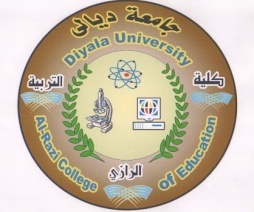 اسم الطالب :علي عبدالكاظم عباسالمرحلة :  الثالثةالدراسة :     المسائية          الدور : الاولاسم المادةالتقديراسم المادةالتقديرمترجماتمقبولاحصاء مقبولرسوم مقبولارشاد تربويمتوسطمعمارية مقبول بقرارانترنتمقبولذكاء اصطناعيمقبولهندسة برمجياتمقبول بقرارطرائق تدريسمقبولجامعة ديالىكلية التربية للعلوم  الصرفةقسم الحاسوباسم الطالب :فاتن عبدالرحمن حميدالمرحلة :  الثالثةالدراسة :        المسائية          الدور : الاولاسم المادةالتقديراسم المادةالتقديرمترجماتمتوسطاحصاء متوسطرسوم ارشاد تربويجيد جدامعمارية مقبولانترنتذكاء اصطناعيضعيفهندسة برمجياتجيدطرائق تدريسمقبولجامعة ديالىكلية التربية للعلوم  الصرفةقسم الحاسوباسم الطالب :غزوان سالم احمدالمرحلة :  الثالثةالدراسة :     المسائية            الدور : الاولاسم المادةالتقديراسم المادةالتقديرمترجماتمقبولاحصاء ضعيفرسوم مقبولارشاد تربويجيدمعمارية مقبولانترنتمقبولذكاء اصطناعيضعيفهندسة برمجياتمقبولطرائق تدريسمتوسطجامعة ديالىكلية التربية للعلوم  الصرفةقسم الحاسوباسم الطالب :محمد فليح حسنالمرحلة :  الثالثةالدراسة :        المسائية           الدور : الاولاسم المادةالتقديراسم المادةالتقديرمترجماتامتيازاحصاء جيدرسوم جيد جداارشاد تربويامتيازمعمارية امتيازانترنتجيد جداذكاء اصطناعيامتيازهندسة برمجياتامتيازطرائق تدريسامتيازجامعة ديالىكلية التربية للعلوم  الصرفةقسم الحاسوباسم الطالب :فاروق احمد محمدالمرحلة :  الثالثةالدراسة :     المسائية            الدور : الاولاسم المادةالتقديراسم المادةالتقديرمترجماتضعيفاحصاء مقبولرسوم مقبولارشاد تربويمقبولمعمارية ضعيفانترنتمقبولذكاء اصطناعيضعيفهندسة برمجياتضعيفطرائق تدريسمقبولجامعة ديالىكلية التربية للعلوم  الصرفةقسم الحاسوباسم الطالب :محمد وليد خالدالمرحلة :  الثالثةالدراسة :        المسائية           الدور : الاولاسم المادةالتقديراسم المادةالتقديرمترجماتمتوسطاحصاء مقبولرسوم مقبولارشاد تربويجيدمعمارية مقبولانترنتمتوسطذكاء اصطناعيضعيفهندسة برمجياتمتوسططرائق تدريسمتوسطجامعة ديالىكلية التربية للعلوم  الصرفةقسم الحاسوباسم الطالب :محمد وليد ادهمالمرحلة :  الثالثةالدراسة :     المسائية            الدور : الاولاسم المادةالتقديراسم المادةالتقديرمترجماتمقبولاحصاء ضعيفرسوم مقبولارشاد تربويمتوسطمعمارية ضعيفانترنتضعيفذكاء اصطناعيضعيفهندسة برمجياتضعيفمعمارية (تحميل)ضعيفطرائق تدريسمقبولبرمجة (تحميل)ضعيفجامعة ديالىكلية التربية للعلوم  الصرفةقسم الحاسوباسم الطالب :مكرم احمد موفقالمرحلة :  الثالثةالدراسة :        المسائية           الدور : الاولاسم المادةالتقديراسم المادةالتقديرمترجماتضعيفاحصاء مقبولرسوم ضعيفارشاد تربويمتوسطمعمارية ضعيفانترنتمقبولذكاء اصطناعيضعيفهندسة برمجياتضعيفطرائق تدريسمقبولجامعة ديالىكلية التربية للعلوم  الصرفةقسم الحاسوباسم الطالب :مسلم علي كرمشالمرحلة :  الثالثةالدراسة :     المسائية            الدور : الاولاسم المادةالتقديراسم المادةالتقديرمترجماتجيداحصاء متوسطرسوم جيدارشاد تربويجيد جدامعمارية جيدانترنتجيدذكاء اصطناعيمتوسطهندسة برمجياتمتوسططرائق تدريسمتوسطجامعة ديالىكلية التربية للعلوم  الصرفةقسم الحاسوباسم الطالب :نغم اسماعيل حسنالمرحلة :  الثالثةالدراسة :        المسائية          الدور : الاولاسم المادةالتقديراسم المادةالتقديرمترجماتمتوسطاحصاء مقبولرسوم مقبولارشاد تربويجيد جدامعمارية مقبول بقرارانترنتمقبولذكاء اصطناعيمقبول بقرارهندسة برمجياتمقبولطرائق تدريسمتوسطجامعة ديالىكلية التربية للعلوم  الصرفةقسم الحاسوباسم الطالب :مهند كمال كامل المرحلة :  الثالثةالدراسة :     المسائية          الدور : الاولاسم المادةالتقديراسم المادةالتقديرمترجماتاحصاء رسوم ارشاد تربويمعمارية انترنتذكاء اصطناعيهندسة برمجياتمقبولطرائق تدريسمتوسطجامعة ديالىكلية التربية للعلوم  الصرفةقسم الحاسوباسم الطالب :نور محمد عليالمرحلة :  الثالثةالدراسة :        المسائية           الدور : الاولاسم المادةالتقديراسم المادةالتقديرمترجماتمقبولاحصاء مقبولرسوم مقبولارشاد تربويجيدمعمارية مقبولانترنتمقبولذكاء اصطناعيمقبول بقرارهندسة برمجياتمقبولطرائق تدريسمقبولجامعة ديالىكلية التربية للعلوم  الصرفةقسم الحاسوباسم الطالب :نور عباس خليفهالمرحلة :  الثالثةالدراسة :     المسائية          الدور : الاولاسم المادةالتقديراسم المادةالتقديرمترجماتمتوسطاحصاء مقبولرسوم مقبولارشاد تربويامتيازمعمارية مقبولانترنتمتوسطذكاء اصطناعيمقبولهندسة برمجياتجيدطرائق تدريسمتوسطجامعة ديالىكلية التربية للعلوم  الصرفةقسم الحاسوباسم الطالب :وسام قيس سلمانالمرحلة :  الثالثةالدراسة :        المسائية           الدور : الاولاسم المادةالتقديراسم المادةالتقديرمترجماتمقبولاحصاء ضعيفرسوم مقبولارشاد تربويجيد جدامعمارية مقبولانترنتمقبولذكاء اصطناعيضعيفهندسة برمجياتمقبولطرائق تدريسمتوسطجامعة ديالىكلية التربية للعلوم  الصرفةقسم الحاسوباسم الطالب :هند عدنان حسينالمرحلة :  الثالثةالدراسة :     المسائية            الدور : الاولاسم المادةالتقديراسم المادةالتقديرمترجماتمقبولاحصاء مقبولرسوم متوسطارشاد تربويجيدمعمارية مقبولانترنتمتوسطذكاء اصطناعيمقبولهندسة برمجياتمتوسططرائق تدريسمتوسطجامعة ديالىكلية التربية للعلوم  الصرفةقسم الحاسوباسم الطالب :وليد خالد جميلالمرحلة :  الثالثةالدراسة :        المسائية           الدور : الاولاسم المادةالتقديراسم المادةالتقديرمترجماتمتوسطاحصاء متوسطرسوم متوسطارشاد تربويجيد جدامعمارية متوسطانترنتمتوسطذكاء اصطناعيمتوسطهندسة برمجياتمتوسططرائق تدريسمتوسطجامعة ديالىكلية التربية للعلوم  الصرفةقسم الحاسوباسم الطالب :وفاء جفر سلطانالمرحلة :  الثالثةالدراسة :     المسائية            الدور : الاولاسم المادةالتقديراسم المادةالتقديرمترجماتمقبولاحصاء ضعيفرسوم مقبولارشاد تربويمتوسطمعمارية ضعيفانترنتمقبولذكاء اصطناعيمقبولهندسة برمجياتمقبولطرائق تدريسمتوسط